Frank, IngridMitgefangenHilfen für Angehörige von InhaftiertenBerlin 2004Ch. Links VerlagISBN 3-86153-338-316,00 €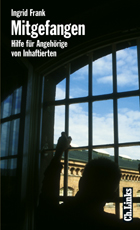 Hubka, Christine/Geist, MatthiasReite den DrachenWien 2011Verlag der ApfelISBN 978-3-85450-263-018,40 €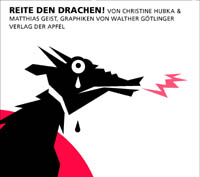 Wir treffen uns im TraumEine Projektinitiative des Psychologischen Dienstes der JVA Leipzig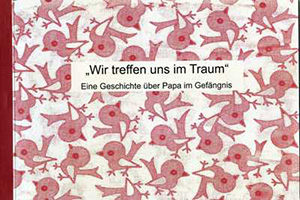 Koch, Ida/Swartz, BarbaraHaben Häftlinge Streifen?Münster 2000ISBN 9-783932-1680487,57 €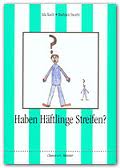 De Cock, Michael/Vanistendael, JudithRosie und MoussaDer Brief von PapaWeinheim 2014ISBN 978-3-407-82045-79,95 €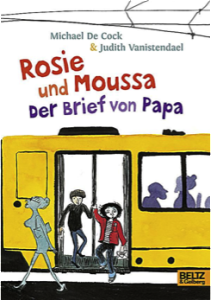 BAG (Hrsg.)Das Familienhaus EngelsborgVerantwortung für die Kinder InhaftierterISBN 978-3-932168-11-619,80 €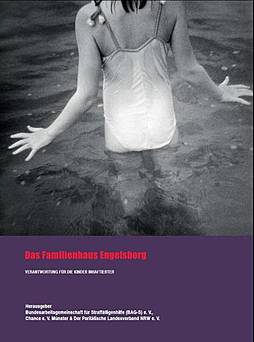 Wie Schokopudding und Spaghetti(zu bestellen über Treffpunkt e.V., Fürther Str. 212, 90429 Nürnberg, www.treffpunkt-nbg.de  – 4,99 € plus Versandkosten)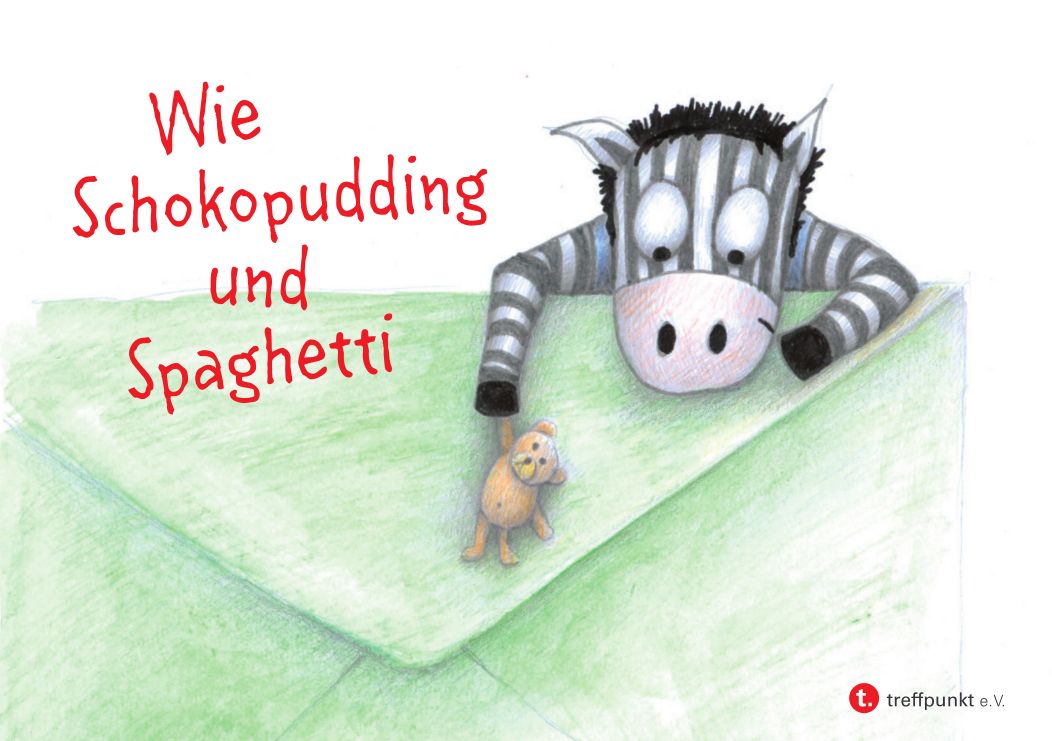 Papa ist im Gefängnis – fünf Kinder erzählen,animierter Dokumentarfilm, N 2013/D 2015,15 Min., Vertrieb über Methode Film/Frau Dr. B. Kamp, Erzweg 26, 61118 Bad Vilbel, Tel.: 06101-803427, www.methode-film.de, info@methode-film.dePreis für Schulen, Beratungsstellen, Justizvollzug: 49,00 € plus Versand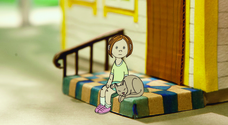 Engelhardt, Thomas/Osberghaus, MonikaIn GefängnisEin Kinderbuch über das Leben hinter GitternKlett Kinderbuch, 1. Auflage 2018ISBN 978-3-95470-186-514,00 €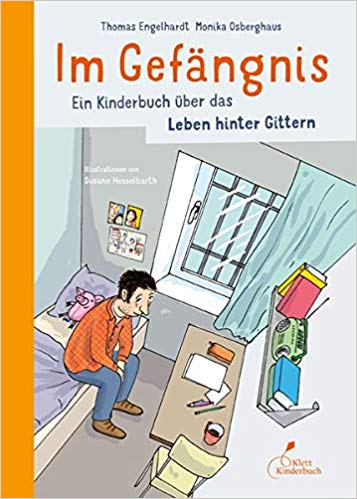 